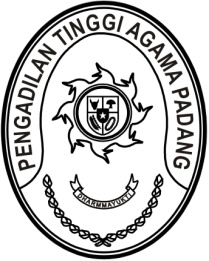 Nomor 	:     /PAN.PTA.W3-A/HK2.6/X/2023	       		   Padang, 9 Oktober 2023Sifat	: BiasaLampiran 	:  - Hal	: Penerimaan dan Registrasi Perkara                    Banding Nomor 58/Pdt.G/2023/PTA.PdgKepada    Yth. Ketua Pengadilan Agama Lubuk BasungAssalamu’alaikum Wr.Wb.Dengan ini kami beritahukan kepada Saudara bahwa berkas yang dimohonkan banding oleh Saudara:Syafrizal bin Saini sebagai Pembanding L a w a nYuda Ningsih binti Ardius sebagai TerbandingTerhadap Putusan Pengadilan Agama Lubuk Basung Nomor 233/Pdt.G/2023/PA.LB tanggal 4 September 2023 yang Saudara kirimkan dengan surat pengantar Nomor 1827/KPA.W3-A17/HK2.6/X/2023 tanggal 5 Oktober 2023 telah kami terima dan telah didaftarkan dalam Buku Register Banding Pengadilan Tinggi Agama Padang, Nomor 58/Pdt.G/2023/PTA.Pdg tanggal 9 Oktober 2023.Demikian disampaikan untuk dimaklumi sebagaimana mestinya.                  WassalamPanitera,SyafruddinTembusan:Sdr. Syafrizal bin Saini sebagai Pembanding;Sdr. Yuda Ningsih binti Ardius sebagai Terbanding;c.q. Pengadilan Agama Lubuk Basung.